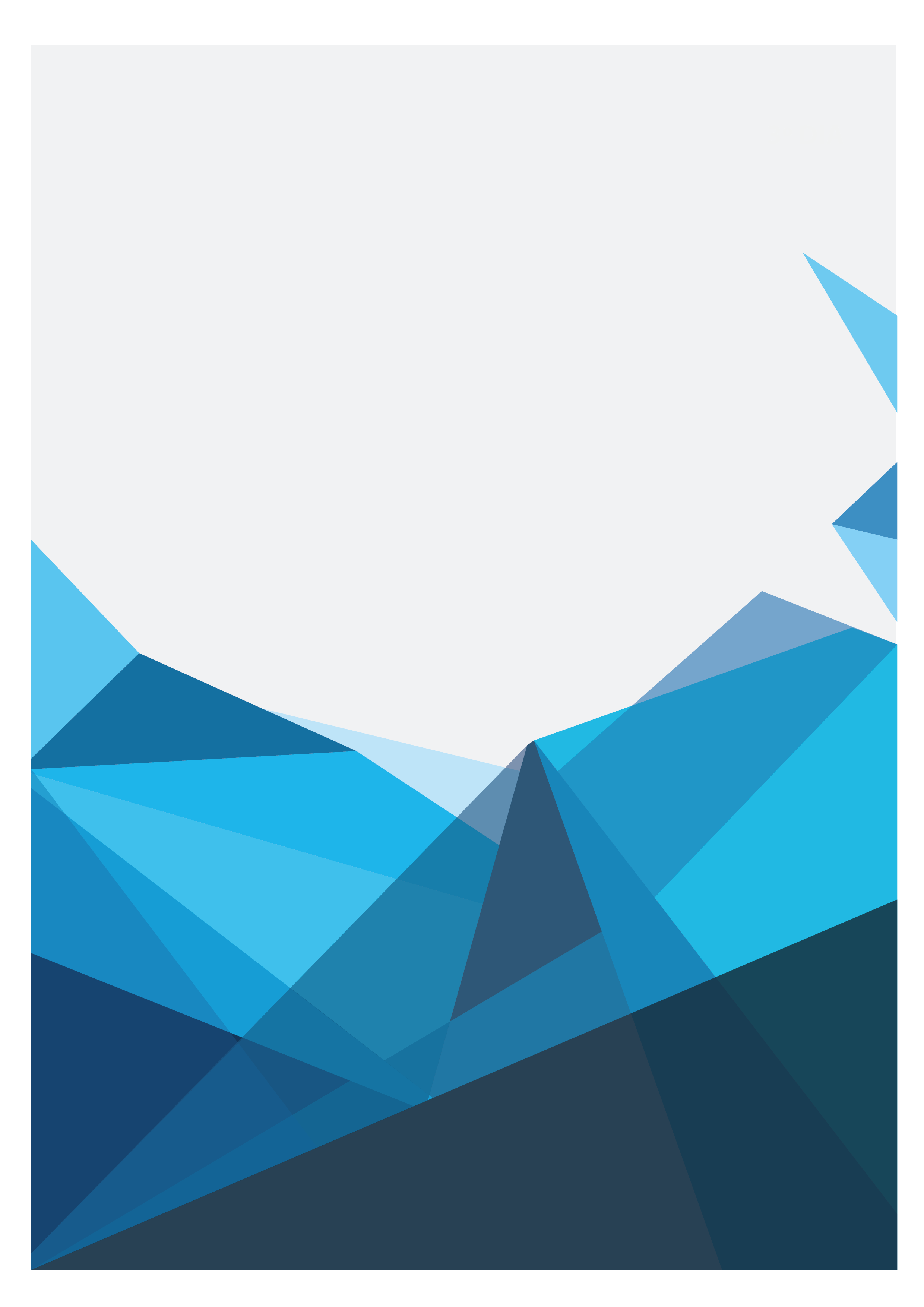 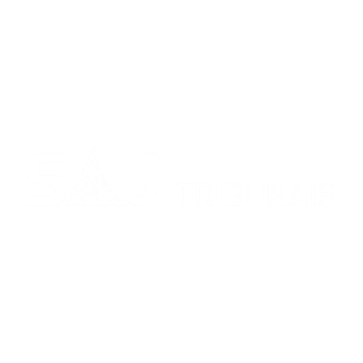 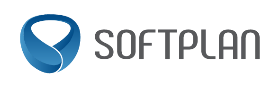 As movimentações abaixo listadas, quando lançadas, removerão o processo da lista de Ordem Cronológica de Publicação e Cumprimento de Atos:60Expedição de Documento92Publicação1061Disponibilizado no DJ Eletrônico60204Autos Entregues em Carga ao Autor60205Autos Entregues em Carga ao Comissário60206Autos Entregues em Carga ao Curador60207Autos Entregues em Carga ao Curador Especial60209Autos Entregues em Carga ao Advogado do Autor60210Autos Entregues em Carga ao Advogado do Réu60211Autos Entregues em Carga ao Advogado do Interessado60212Autos Entregues em Carga ao Advogado do Adolescente60213Autos Entregues em Carga para o Perito60214Autos Entregues em Carga para o Síndico/Administrador 60215Autos Entregues em Carga para o Inventariante Dativo60216Autos Entregues em Carga para o Testamenteiro60217Autos Entregues em Carga para o Legatário60218Autos Entregues em Carga para o Litisconsorte60219Autos Entregues em Carga para o Impetrante60221Autos Entregues em Carga para o Defensor Dativo60227Autos Entregues em Carga para a Autoridade60228Autos Entregues em Carga para o Interessado60231Mandado Expedido60232Ofício Expedido60233Ofício de Redesignação de Audiência Expedido60234Ofício Urgente Expedido60235Mandado Urgente Expedido60236Ofício Localização de Bens Expedido60237Mandado de Penhora Expedido60238Mandado de Entrega Expedido60239Mandado de Prisão Expedido60240Alvará de Soltura Expedido60241Contramandado de Prisão Expedido60243Certidão de Penhora Expedida60244Alvará Expedido60245Mandado de Citação Expedido60246Termo de Redesignação de Audiência Expedido60247Termo de Audiência Expedido60248Formal de Partilha Expedido60249Certidão de Objeto e Pé Expedida60251Certidão Urgente Expedida60252Certidão de Indicação de Bens Expedida60253Certidão Solicitação de Diligências Expedida60254Certidão de Intimação - Mandado Negativo Expedida60255Certidão de Intimação Expedida60256Certidão de Pedido de Adjudicação Emitida Expedida60257Certidão de Redesignação de Audiência Expedida60258Certidão de Publicação Expedida60259Certidão de Penhora Expedida60260Certidão Encaminhada Expedida60261Certidão de Designação de Audiência Expedida60262Termo Expedido60263Carta de Intimação Expedida60264Auto de Adjudicação Expedido60265Auto de Alienação Expedido60267Carta Expedida60268Carta de Alienação Expedida60270Carta Arrematação/Adjudicação  Expedida60272Carta de Citação Expedida60273Carta Precatória Expedida60274Carta Rogatória Expedida60275Carta de Notificação Expedida60276Carta de Cientificação Expedida60277Carta de Sentença Expedida60278Carta de Convocação de Jurado Expedida60279Requerimento Expedido60280Requerimento de Praça/Leilão Expedido60281Requerimento de Execução Penhora Online Expedido60282Requerimento Incidental Liminar Expedido60283Requerimento Execução de Bens Expedido60284Requerimento de Alienação por Iniciativa Particular Expedido60395Remetidos os Autos para o Tribunal de Justiça - Seção de Direito Privado60396Remetidos os Autos para o Tribunal de Justiça - Seção de Direito Público60397Remetidos os Autos para o Tribunal de Justiça - Seção Criminal60398Remetidos os Autos para o Tribunal de Justiça - Câmara Especial60403Remetidos os Autos para o Cartório Distribuidor Local para Redistribuição60405Remetidos os Autos para a ARISP - Associação Registradores Imobiliários de São Paulo60406Remetidos os Autos para a ARPEN - Associação Paulista dos Registros das Pessoas Naturais60407Remetidos os Autos para o Arquivo Geral – Devolução de Feitos Não Reativados60408Remetidos os Autos para o Setor Técnico - Serviço Social60409Remetidos os Autos para o Setor Técnico - Serviço de Psicologia60411Remetidos os Autos para o CAEX - Centro de Apoio Operacional à Execução60412Remetidos os Autos para o Colégio Notarial do Brasil60413Remetidos os Autos para o Colégio Recursal60414Remetidos os Autos para o Conselho Superior da Magistratura60415Remetidos os Autos para a Contadoria60416Remetidos os Autos para a Corregedoria Geral da Justiça60417Remetidos os Autos para a Corregedoria Geral da Polícia60420Remetidos os Autos para o DIPO60421Remetidos os Autos para o Distrito Policial60423Remetidos os Autos para as Hastas Públicas60424Remetidos os Autos para o Instituto de Criminalística60427Remetidos os Autos para o Leiloeiro Oficial60432Remetidos os Autos para o Partidor60434Remetidos os Autos para o Plantão Judiciário60435Remetidos os Autos para a Polícia Federal60439Remetidos os Autos para o Registro de Imóveis60440Remetidos os Autos para o Serviço de Distribuição de Títulos60441Remetidos os Autos para o Serviço de Reprografia60442Remetidos os Autos para o Setor de Conciliações60444Remetidos os Autos para o Tabelião de Notas60446Remetidos os Autos para o Tribunal Regional Federal - Recurso60447Remetidos os Autos para o Anexo60448Remetidos os Autos para a Unidade Registro Civil Pessoas Naturais60450Remetida a Carta Precatória ao Cartório de Origem Sem Cumprimento60451Remetida a Carta Precatória ao Cartório de Origem Cumprida Positiva60452Remetida a Carta Precatória ao Cartório de Origem Cumprida Negativa60453Remetida a Carta Precatória ao Cartório de Origem Cumprida Parcialmente60498Republicação Disponibilizada no DJE60568Carta de Ordem Expedida60576Alvará - Endereço Expedido60604Remetidos os Autos para o Cartório Reg. Tit. Doc. Civ. Pess. Jurídica60606Edital Expedido60610Remetidos os Autos para a Fazenda Pública Municipal60611Remetidos os Autos para a Fazenda Pública Estadual60617Remetidos os Autos para o Setor Técnico - Serviço Voluntariado60692Autos Entregues em Carga para o Ministério Público com Vista60693Autos Entregues em Carga para o Ministério Público para Ciência60694Autos Entregues em Carga para a Defensoria Pública com Vista60695Autos Entregues em Carga para a Defensoria Pública para Ciência60696Autos Entregues em Carga para o Ministério Público da Infância e Juventude com Vista60697Autos Entregues em Carga para o Ministério Público da Infância e Juventude para Ciência60721Mandado de Averbação Expedido60722Mandado de Registro Expedido60726Auto de Entrega de Bens Expedido60727Auto de Hasta Negativa (1ª) Expedido60728Auto de Hasta Negativa (2ª) Expedido60729Auto de Hasta Única Expedido60730Auto de Arrematação Expedido60733Certidão de Citação Expedida60734Certidão de Curador Definitivo Expedida60735Certidão de Curador Provisório Expedida60736Certidão de Cartório Expedida60737Certidão de Guarda de Menor Expedida60738Certidão de Homonímia Expedida60739Certidão de Honorários Expedida60740Certidão de Inscrição da Dívida Expedida60741Certidão de Inventariante Expedida60742Certidão de Arresto Expedida60743Certidão de Distribuição Expedida60834Remetidos os Autos para o Cartório Distribuidor Local para Anotação/Correção de Classe60840Remetidos os Autos para a Administração - Destruição60854Termo de Guarda e Responsabilidade Expedido60855Termo de Compromisso de Tutor Definitivo Expedido60856Guia de Acolhimento Expedida60857Termo de Entrega do Adolescente aos Pais/Responsável Legal Expedido60975Autos no Prazo60996Remetidos os Autos para Outro Juiz- Mesma Vara61089Mandado de Prisão Expedido-Prov. CG 6/2011-Relatório Anual- Art.5º-Inst.Normativa  1/2010, Corregedoria Nacional Justiça61094Autos Entregues em Carga Definitiva/Disponibilizados, com Baixa (Protesto, Notificação, Interpelação e Justificação)61095Autos Entregues em Carga Definitiva/Disponibilizados, sem Baixa (Protesto, Notificação, Interpelação e Justificação)61133Termo de Audiência Sigiloso Expedido61134Mandado Sigiloso Expedido61135Carta Sigilosa Expedida61136Carta Precatória Sigilosa Expedida61148Ofício Sigiloso Expedido61155Certidão de Análise Bacen Jud Expedida61156Certidão de Resposta Negativa Bacen Jud ao Bloqueio Expedida61163Certidão de Decurso de Prazo do Art. 40 da Lei 6.830/80 Expedida61164Certidão de Remessa da Intimação Para o Portal Eletrônico Expedida61167Mandado de Levantamento Expedido61225Certidão de Análise Leilão/Hasta Expedida61234Certidão - Análise da Regularidade dos Embargos - Expedida61235Certidão - Verificação da Regularização dos Embargos - Expedida61290Autos Entregues em Carga para a Procuradoria do Município61292Autos Entregues em Carga para a Procuradoria do Estado com Vista61293Autos Entregues em Carga para a Procuradoria do Estado para Ciência61294Autos Entregues em Carga para a Procuradoria Federal61295Autos Entregues em Carga para a Procuradoria Geral da Justiça61296Autos Entregues em Carga para a Procuradoria da Fazenda Nacional61297Autos Entregues em Carga para a Procuradoria da Fazenda Estadual61298Autos Entregues em Carga para a Procuradoria do INSS61299Remetidos os Autos para Outro Fórum61300Remetidos os Autos para Local Externo61301Remetidos os Autos para a Central de Mandados61311Atestado de Pena Expedido61312Guia de Transferência Expedida61313Guia de Internação Expedida61314Guia de Execução de Medidas Socioeducativas Expedida61326Remetidos os Autos para o Tribunal de Justiça/Colégio Recursal - Processo Digital61334Remetidos os Autos para o DER – Departamento de Estradas de Rodagem61335Remetidos os Autos para o IPESP/SPPREV – Instituto de Previdência do Estado de São Paulo61336Remetidos os Autos para a SUCEN – Superintendência de Controle de Endemias61340Remetidos os Autos para o Supremo Tribunal Federal - STF61363Remetidos os Autos para o Setor de Perícias61365Salvo Conduto Expedido61415Mandado de Busca e Apreensão Expedido61416Saldo da Pena de Multa Expedido61417Remetidos os Autos para o Superior Tribunal de Justiça - STJ61418Remetidos os Autos para o Serviço de Processamento - Câmaras de Direito Privado61419Remetidos os Autos para o Serviço de Processamento - Câmaras do Direito Público61420Remetidos os Autos para o Serviço de Processamento - Câmaras Criminais61421Remetidos os Autos para o Serviço de Processamento do Órgão Especial61422Remetidos os Autos para o Serviço de Processamento da Câmara Especial61423Remetidos os Autos para o Serviço de Processamento de Habeas Corpus e Mandados de Segurança61424Remetidos os Autos para o Instituto Médico Legal - IML61425Remetidos os Autos para o Instituto Médico Legal - IML - Núcleo de Toxicologia Forense61477Informação CG Expedida61478Informação Sigilosa CG Expedida61479Carta de Ordem Sigilosa Expedida61480Parecer CG Expedido61481Parecer Sigiloso CG Expedido61484Certidão de Trânsito em Julgado com Baixa Expedida61486Guia de Execução de Internação Provisória Expedida61487Planilha Expedida61504Remetida a Carta de Ordem à Origem61517Mandado de Captura Expedido61524Remetidos os Autos para o Cartório Distribuidor Local para Cancelamento da Distribuição61562Ofício Requisitório-Retificação de Precatório Expedido61563Ofício Requisitório-Retificação de Pequeno Valor Expedido61564Ofício Requisitório-Aditamento de Precatório Expedido61565Ofício Requisitório-Cancelamento de Precatório Expedido61566Ofício Requisitório-Cancelamento de Pequeno Valor Expedido61567Guia de Desinternação Expedida61572Autos Entregues em Carga Definitiva ao Cartório Extrajudicial - com Baixa61573Autos Entregues em Carga Definitiva à Defensoria Pública, com Baixa61574Ofício - IMESC - Perícia Médica - Medicina Legal - Expedido61575Ofício - IMESC - Perícia  - DNA - Paternidade - Maternidade  - Expedido61585Ofício Requisitório-Regularização de Precatório Expedido61597Remetidos os Autos para a Sala de Audiência de Custódia61603Ofício de Encaminhamento Assistencial Expedido61612Arquivado Provisoriamente - Cumprimento de Sentença Digital61613Arquivado Provisoriamente - Execução Frustrada61614Arquivado Provisoriamente61615Arquivado Definitivamente61619Arquivado Definitivamente - Processo Findo com Condenação61623Ofício Requisitório-Extinção de Precatório Expedido61624Oficio Requisitório-Comunicação de Prioridade Expedido61625Portaria Expedida61626Parecer da Comissão Processante Permanente Expedido61627Manifestação da Comissão Processante Permanente Expedida61628Deliberação da Comissão Processante Permanente Expedida61643Certidão de Cartório Expedida - Plantão - Processo com Pendência61644Certidão de Cartório Expedida - Plantão - Processo sem Pendência61678Certidão de Trânsito em Julgado com Baixa Expedida-Art. 485, I, IV, VI e IX do CPC.61686Certidão do Art. 828 do CPC Expedida61698Ofício Requisitório-Extinção de Requisição de Pequeno Valor Expedido61699Remetidos os Autos à Delegacia de Polícia para Arquivamento61754Ofício Requisitório - Comunicação de Acordo - Precatório Expedido61755Ofício Requisitório - Pagamento Efetuado Diretamente nos Autos - Precatório Expedido61756Ofício Requisitório – Compensação - Precatório Expedido61757Ofício Requisitório - Cessão de Crédito – Precatório Expedido61758Ofício Requisitório – Sequestro – Precatório Expedido61759Ofício Requisitório - Penhora – Precatório Expedido61760Ofício Requisitório - Alteração de Polo Ativo/Habilitação de Herdeiro – Precatório Expedido61761Ofício Requisitório - Devolução de Valores – Precatório Expedido61762Ofício Requisitório – Solicitação de Informações de Pagamento do Requisitório – Precatório Expedido61792Ofício - IMESC - Perícia Médica - Criminal - Expedido